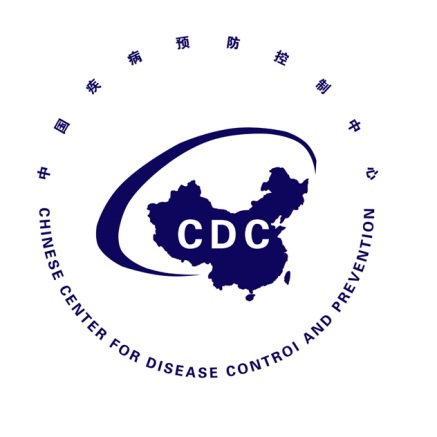 韩国中东呼吸综合征（MERS）疫情防控态势简报Situational Report on Middle East Respiratory SyndromePrevention and Control（第5期）中国疾病预防控制中心2015年6月17日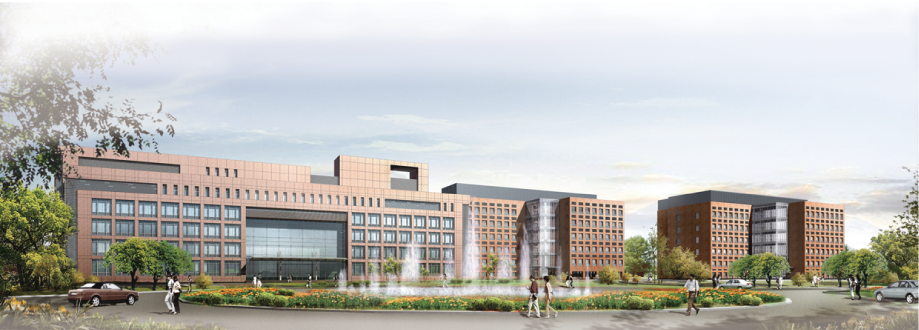 （第5期）一、疫情进展韩国保健福祉部通报，截止2015年6月17日，韩国共报告MERS确诊病例162例（较昨日新增8例），死亡19人（较昨日无变化）（参见图1）。其中，二代病例30例（包括输入中国的病例），三代病例123例，四代病例7例，另1例病例感染来源及代数不详。韩国共隔离6508名密切接触者，已有3951人完成14天医学观察。目前有124人住院治疗，19人治愈出院。共有4个省份（首尔、京畿道、忠清南道、大田）10个区域的14家医院报告了确诊病例（参见表1）。162例确诊MERS病例中，包括在医院就医的其它疾病患者76名（47%），家属/探视者58名（36%），医院工作人员28名（17%）。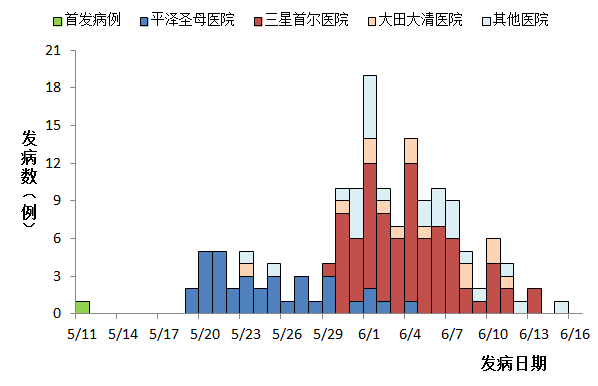 图1  韩国MERS确诊病例发病曲线（China CDC，2015-6-17）表1  韩国14所报告确诊病例医院分布情况注：3例确诊病例正在进行流行病学调查，确诊医院尚不清楚。新确诊的8例病例中，6名男性，年龄31-79岁。其中6例病例的暴露日期为5月26-29日，1例为6月5日，另有1例尚在调查中。5例病例经调查感染场所为三星首尔医院，其余3例来自于其它三家不同的医院。19名死亡病例中，男性14人（74%），年龄中位数68岁（49-82岁）。其中17名病例（89%）有慢性基础性疾病（患有癌症、心脏、肺、肾脏疾病、糖尿病、免疫低下等疾病）。二、疫情应对情况（一）韩国无更新（二）中国应对1．内地据媒体信息，中国工程院院士、广东省防控中东呼吸综合征疫情专家组组长钟南山近日透露，我国在MERS抗体研究方面已取得重要进展。复旦大学基础医学院的研究团队与美国国立卫生院（NIH）合作，联合开发出一种超强活性全人源中和抗体M336，动物实验效果显著，专门针对MERS病毒感染者的治疗。复旦大学研究团队独立研发出可以预防MERS的多肽抑制剂HR2P-M2，和抗体M336可配合，前者用于预防，后者用于治疗。但目前两者都还未进行人体临床试验，在紧急情况下可以考虑使用。2．港澳台地区6月17日，香港医院管理局在公立医院启动MERS“严重应变级别”，进一步加强公立医院及门诊诊所的感染控制措施，1300张隔离病床随时备用。（三）国际应对1．WHO为重新评估MERS的国际传播风险，2015年6月16日，世界卫生组织（WHO）《国际卫生条例》突发事件委员会举行关于MERS的第九次电话会议，就MERS疫情是否构成国际关注的突发公共卫生事件提出意见。会议参加人员包括突发事件委员会成员、国际专家、WHO-韩国联合考察团成员、韩国和中国的代表、以及WHO工作人员。会上，WHO专家和WHO-韩国联合考察团成员介绍了MERS疫情概况和现场考察发现。随后，韩国代表介绍了本国疫情及所采取的防控措施，中国疾控中心专家介绍了中国MERS输入性病例的处置经过和各项应急准备工作。会议后半段，WHO突发事件委员会成员举行了单独会议，评估MERS疫情是否构成国际关注的突发公共卫生事件，目前还未公布结果。2．美国无更新3．欧盟CDC无更新医院省市/区病例数首尔医院（门诊）忠清南道牙山市1平泽圣母医院京畿道平泽州市37365首尔开放医院（门诊）首尔江东区1三星首尔医院（急诊室）首尔江南区80建阳大医院（急诊室，住院楼，职工食堂）大田西区11大清医院（急诊室、住院楼）大田西区13韩国天主教大学汝矣岛圣母医院首尔永登浦区1首尔牙山医院（急诊室）首尔松坡区1翰林大学东滩圣心医院京畿道华城市6平泽早安医院京畿道平泽市4建国大学医院（急诊室）首尔广津区1宋太义内科医院首尔松坡区1向阳首尔三星医院（门诊）京畿道平泽市1江东庆熙大学医院(急诊室)首尔江东区1合  计合  计合  计159